Allegato 1 – INFORMATIVA DATORE DI LAVORO  Informativa in merito al finanziamento della attività svolte dell’operatore/soggetto attuatore nell’ambito del servizio di Accompagnamento al Lavoro – Misura 3 PON IOG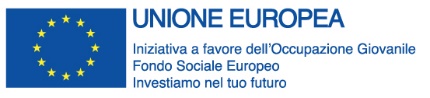 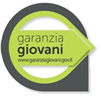 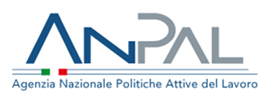 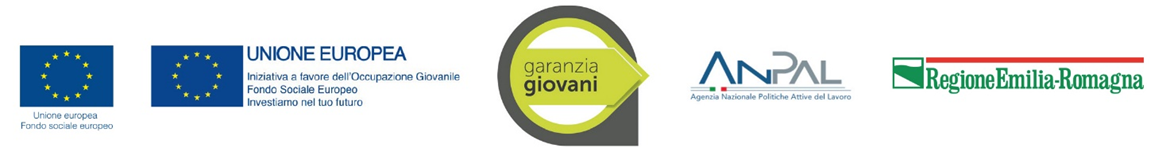 PON “INIZIATIVA OCCUPAZIONE GIOVANI”INFORMATIVA in merito al finanziamento delle attività svolte dall’operatore/soggetto attuatore nell’ambito del servizio di Accompagnamento al lavoroLa Regione Emilia-Romagna informa che __________________________________________________(cognome, nome e codice fiscale dell’utente destinatario),  è destinatario della Misura 3 e che le attività di cui ha fruito nell’ambito del servizio di Accompagnamento al Lavoro erogato dall’operatore/soggetto attuatore _____________________________nell’ambito dell’Operazione rif pa___________________ (denominazione dell’operatore/soggetto attuatore) sono finanziate a valere sulle risorse pubbliche del Programma Operativo Nazionale “Iniziativa Occupazione Giovani”.Pertanto, nessuna ulteriore somma di denaro è dovuta a tale operatore/soggetto attuatore per lo svolgimento delle seguenti attività:scouting delle opportunità occupazionali;promozione dei profili, delle competenze e della professionalità del giovane presso il sistema imprenditoriale;pre-selezione;accesso alle misure individuate;accompagnamento della persona nell’accesso al percorso individuato e nell’attivazione delle misure collegate;accompagnamento della persona nella prima fase di inserimento;assistenza al sistema della Domanda nella definizione del progetto formativo legato al contratto di apprendistato;assistenza al sistema della Domanda nell’individuazione della tipologia contrattuale più funzionale al fabbisogno manifestato (ad esempio tra contratto di apprendistato e tempo determinato).Per presa visione:--------------------------------------------------------------------------(TIMBRO e FIRMA del rappresentante legale del datore di lavoro o altro soggetto delegato con potere di firma)DENOMINAZIONE DEL DATORE DI LAVORO______________________________________________LUOGO e DATA _____________________________________________Allegato:Copia del documento di riconoscimento